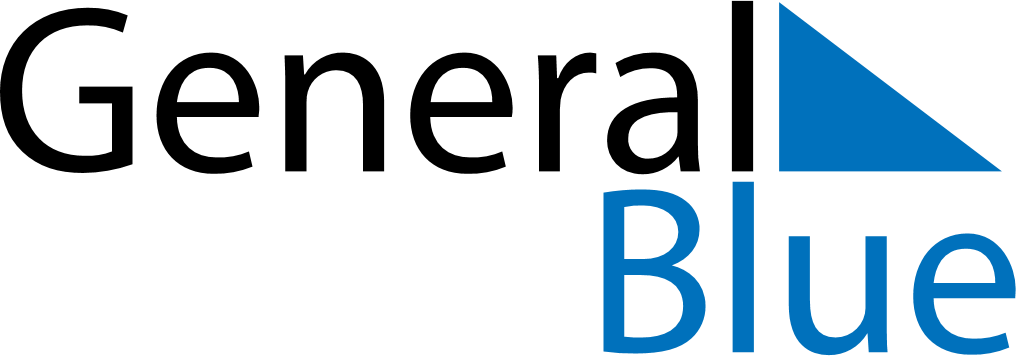 June 2024June 2024June 2024June 2024June 2024June 2024June 2024Kostomuksha, RussiaKostomuksha, RussiaKostomuksha, RussiaKostomuksha, RussiaKostomuksha, RussiaKostomuksha, RussiaKostomuksha, RussiaSundayMondayMondayTuesdayWednesdayThursdayFridaySaturday1Sunrise: 2:43 AMSunset: 11:07 PMDaylight: 20 hours and 23 minutes.23345678Sunrise: 2:41 AMSunset: 11:10 PMDaylight: 20 hours and 28 minutes.Sunrise: 2:38 AMSunset: 11:13 PMDaylight: 20 hours and 34 minutes.Sunrise: 2:38 AMSunset: 11:13 PMDaylight: 20 hours and 34 minutes.Sunrise: 2:36 AMSunset: 11:16 PMDaylight: 20 hours and 40 minutes.Sunrise: 2:33 AMSunset: 11:18 PMDaylight: 20 hours and 45 minutes.Sunrise: 2:31 AMSunset: 11:21 PMDaylight: 20 hours and 50 minutes.Sunrise: 2:28 AMSunset: 11:24 PMDaylight: 20 hours and 55 minutes.Sunrise: 2:26 AMSunset: 11:26 PMDaylight: 21 hours and 0 minutes.910101112131415Sunrise: 2:24 AMSunset: 11:29 PMDaylight: 21 hours and 4 minutes.Sunrise: 2:22 AMSunset: 11:31 PMDaylight: 21 hours and 8 minutes.Sunrise: 2:22 AMSunset: 11:31 PMDaylight: 21 hours and 8 minutes.Sunrise: 2:21 AMSunset: 11:33 PMDaylight: 21 hours and 12 minutes.Sunrise: 2:19 AMSunset: 11:35 PMDaylight: 21 hours and 16 minutes.Sunrise: 2:17 AMSunset: 11:37 PMDaylight: 21 hours and 19 minutes.Sunrise: 2:16 AMSunset: 11:39 PMDaylight: 21 hours and 22 minutes.Sunrise: 2:15 AMSunset: 11:40 PMDaylight: 21 hours and 25 minutes.1617171819202122Sunrise: 2:14 AMSunset: 11:42 PMDaylight: 21 hours and 27 minutes.Sunrise: 2:13 AMSunset: 11:43 PMDaylight: 21 hours and 29 minutes.Sunrise: 2:13 AMSunset: 11:43 PMDaylight: 21 hours and 29 minutes.Sunrise: 2:13 AMSunset: 11:44 PMDaylight: 21 hours and 30 minutes.Sunrise: 2:13 AMSunset: 11:44 PMDaylight: 21 hours and 31 minutes.Sunrise: 2:13 AMSunset: 11:45 PMDaylight: 21 hours and 32 minutes.Sunrise: 2:13 AMSunset: 11:45 PMDaylight: 21 hours and 32 minutes.Sunrise: 2:13 AMSunset: 11:45 PMDaylight: 21 hours and 32 minutes.2324242526272829Sunrise: 2:14 AMSunset: 11:45 PMDaylight: 21 hours and 31 minutes.Sunrise: 2:14 AMSunset: 11:45 PMDaylight: 21 hours and 30 minutes.Sunrise: 2:14 AMSunset: 11:45 PMDaylight: 21 hours and 30 minutes.Sunrise: 2:15 AMSunset: 11:44 PMDaylight: 21 hours and 28 minutes.Sunrise: 2:17 AMSunset: 11:44 PMDaylight: 21 hours and 26 minutes.Sunrise: 2:18 AMSunset: 11:43 PMDaylight: 21 hours and 24 minutes.Sunrise: 2:20 AMSunset: 11:41 PMDaylight: 21 hours and 21 minutes.Sunrise: 2:21 AMSunset: 11:40 PMDaylight: 21 hours and 18 minutes.30Sunrise: 2:23 AMSunset: 11:39 PMDaylight: 21 hours and 15 minutes.